Социальные выплаты населению Республики БеларусьУстойчивое развитие национальной экономики является основополагающим условием сохранения государственного суверенитета каждой страны. Экономика как основа любого государства и его общественно-политической системы определяет уровень жизни населения, национальную безопасность и обороноспособность страны.Доход можно определить, как сумму тех денежных средств и материальных благ, которые регулярно и законно поступают в распоряжение рыночного субъекта. Распределение доходов, которое порождается рыночной системой несправедливо в какой-то степени, так как оно не гарантирует каждому человеку доход, который обеспечит ему достойную жизнь, независимо от итогов экономической деятельности. Социальная политика – система мер, направленных на изменение уровня и качества жизни населения, повышения его благосостояния и обеспечения системы социальных гарантий. В любом общества конечной целью производства является удовлетворение потребностей людей. Ссылаясь на это следует сделать вывод, что обеспечение определенного уровня потребления населения является основной целью социальной политики государства.Социальная политика в переходный период реализуется по трём основным направлениям: политика занятости населения; политика регулирования доходов населения; обеспечение социальной защиты. Приоритетом социальной политики Беларуси, как и любой другой страны, является защита интересов простых граждан и поддержка тех частей населения, которые находятся в сложной жизненной ситуации. Для современной Беларуси характерен высокий уровень социальной защиты населения, обеспечиваемой государством. Каждый житель страны имеет право на качественное бесплатное здравоохранение и образование.Социальная политика, проводимая в республике, весьма многопланова. К числу основных компонентов социальной политики в настоящее время относится политика в сфере социально-трудовых отношений (оплата труда, занятость охрана и нормирование труда, обеспечение безопасных условий труда, социальное партнерство, защита трудовых прав граждан), социальная защита нетрудоспособных и малообеспеченных семей и граждан (социальное страхование, включая пенсионное обеспечение, социальная помощь и социальное обслуживание населения), развитие отраслей социальной сферы (здравоохранение, образование, наука, культура, жилищная сфера, физическая культура и спорт), социальная поддержка отдельных групп населения (инвалидов, ветеранов войны, молодежи, маргинальных групп), демографическая и миграционная политика а также охрана окружающей среды.Любое государство оказывает принимает во внимание жизнедеятельность молодого подрастающего поколения. Опираясь на официальные данные, следует отметить, что на данный момент времени на территории РБ почти 2 млн жителей относятся к молодежи. Это почти каждый пятый житель страны, причем юношей примерно на 50 тысяч больше, чем девушек. К молодежи у нас относят людей в возрасте от 14 лет до 31 года, общая сумма населения, подходящего к данному возрастному ограничению составляет 1921,1 тыс. человек, из них 284,3 – студенты. Правительство Беларуси направляет усиленную волну мероприятий на усовершенствование системы поддержки студентов, выплачивая стипендию, которая назначается успевающим студентам по результатам учебы. Ее размер зависит от среднего балла успеваемости по результатам экзаменационной сессии и от приобретаемой специальности.На данный момент времени размер минимальной стипендии ВУЗов Беларуси составляет 63, 92 рубля, по сравнению с октябрем 2017 года, когда минимальная стипендия составляла около 61 рубля, следовательно, прибавка составила около двух рублей. На 01.09.2016 размер стипендии составлял только 56,02 рубля, в 2015 – 54 белорусских рубля. 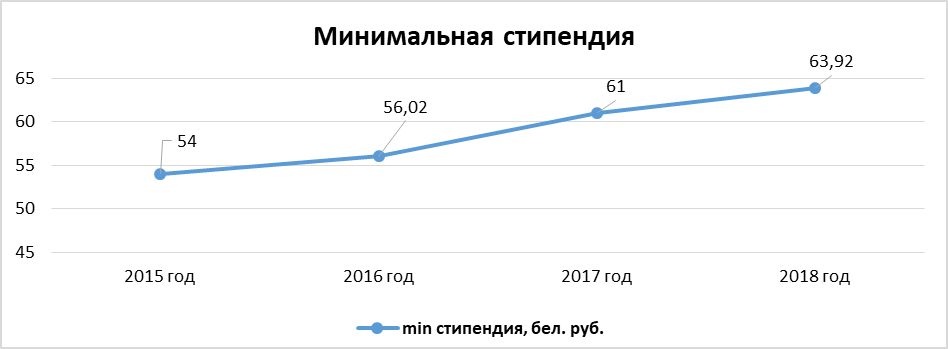 Рисунок 2.4 – Размер минимальной стипендии в период с 2015 до 2018 гг.Источник [10]Таким образом, заметно постепенное увеличение размера минимальной стипендии в течение последних четырёх лет. Несомненно, приоритетом всех государств всегда была забота о пожилых людях, на данный момент времени в Республике Беларусь проживает более двух с половиной тысяч пенсионеров (2 593,7), для большей части которых пенсия – это основной вид дохода. В целом по стране пенсионная система функционирует стабильно, своевременно производятся выплаты пенсии населению.Право на трудовую пенсию по возрасту на общих основаниях имеют мужчины при общем стаже работы не менее 25 лет, женщины при общем стаже работы не менее 20 лет при достижении общеустановленного пенсионного возраста:В 2016 году: мужчины – 60 лет, женщины – 55 лет;В 2017 году: мужчины – 60 лет и 6 месяцев, женщины – 55 лет и 6 месяцев;В 2018 году: мужчины – 61 год, женщины -  56 лет.Для поддержания уровня пенсий в 2018 году в соответствии с указом Президента Республики Беларусь от 26 апреля 2018 г. №377 в связи с ростом средней заработной платы в республике был произведен перерасчет трудовых пенсий, в результате чего они выросли в среднем на 5,2%.В 2018 г. по сравнению с аналогичным периодом прошлых лет среднемесячный объём пенсии постепенно увеличивался и на данный момент составляет 328,93 руб. К сожалению, вызывает опасение заметная отрицательная динамика соотношения средней пенсии по возрасту и средней заработной платы по экономике. Данное соотношение называют коэффициентов замещения пенсии, которые описывает эффективность пенсионной системы страны. [1, с. 51]Во втором полугодии в пенсионном обеспечении продолжается реализация политики поддержания уровня пенсионных выплат, основываясь на положение бюджета государства. На данный момент времени расходы на пенсионные выплаты по данным Министерства труда и социальной защиты, составляют 10871,7 млн руб., а средний размер пенсионных выплат по возрасту – 358,3 руб. В Беларуси средний размер назначенных пенсий в 2,2 раза превышает бюджет прожиточного минимума для пенсионеров 2017 году показатель средних пенсионных выплат составил 314, 34 бел. руб., в 2016 - 169,10 бел. руб., в 2015 – 83,94 бел. руб.В рамках данной категории рассматривается такая категория как размер минимальный размер пенсии по возрасту, которая предназначается лицам, имеющим стаж 25 лет у мужчин и женщин.Беларусь, как и любая другая страна, к сожалению имеет в составе своего населения и малообеспеченные семьи. Согласно результатам выборочного обследования домашних хозяйств по уровню жизни, в 2018 г. в республике удельный вес населения с уровнем среднедушевых располагаемых ресурсов ниже бюджета прожиточного минимума равнялся 4%. В первом полугодии прошлого года за чертой малообеспеченности находились 6% населения, в 2016 этот показатель не превышал 5,5%. [11]Меньше всего малообеспеченных проживает в Минске, больше всего — в Витебской области. Подробные данные представлены в приложении Б.Одной из социальных программ, направленных на поддержку отдельных категорий малообеспеченных семей, людей пожилого возраста, инвалидов и одиноких граждан, является государственная адресная социальная помощь и предоставление безналичных жилищных субсидий. Существует система определённых государственных социальных льгот, прав и гарантий, а также принимаются меры, направленные на повышение уровня социальной поддержки и упрощение процедуры её предоставления. Продолжается работа по обеспечению нуждающихся граждан необходимыми и качественными социальными услугами.В первые шесть месяцев нынешнего года расчетная величина бюджета прожиточного минимума в среднем на душу населения составила 214,21 рубля в месяц с учетом инфляции.За 2019 г. 90,3 тыс. чел. получили государственную адресную социальную помощи (ГАСП) на 24,5 млн руб. По отношению к 2018 г. их численность по республике возросла на 1,9%, а сумма предоставленной населению помощи увеличилась на 17,4%.В настоящее время в системе ГАСП в 2019 г. существуют следующие виды социальной помощи:• социальное пособие (23,7 тыс. чел., 6,3 млн руб.);• единовременное социальное пособие (12,3 тыс. чел., 1,7 млн руб.);• социальное пособие для возмещения затрат на приобретение подгузников (39,4 тыс. чел., 11,0 млн руб.);• продукты питания для детей первых двух лет жизни (14,79 тыс. детей, 5,5 млн руб.).Средний размер ГАСП в виде ежемесячного социального пособия составил 43,74 руб. в месяц на одного человека; единовременного – 138,73; социального пособия для возмещения затрат на приобретение подгузников – 280,05; стоимость набора продуктов питания для детей до двух лет жизни – 61,73. По сравнению с уровнем аналогичного периода 2018 г. размер ежемесячного социального пособия увеличился на 26,2%, а средний размер единовременного возрос на 18,5%. Основным получателем этих двух пособий являются по-прежнему многодетные и неполные семьи, воспитывающие несовершеннолетних детей (около 61,7%). В 2019 г. продолжается работа по развитию государственного социального стандарта в области социального обслуживания. В республике функционируют 80 домов-интернатов, 146 территориальных центров социального обслуживания населения, которые активно открывают отделения дневного пребывания, предлагают надомный сервис. Таким образом, разрешение такой острой социальной проблемы как бедность является одним из направлений деятельности государства и связано с поддержкой на уровне хотя бы прожиточного минимума тех, кто не смог обеспечить себе лучшую жизнь, а также сокращением числа лиц, живущих за чертой бедности. В противном случае рост численности бедняков чреват социальными взрывами и нестабильностью в жизни общества.Государственная поддержка семьи также выступает одним из ключевых направлений государственной социальной политики и одной из основ демографической безопасности.В Республике Беларусь по данным переписи населения проживают более 2,7 млн. семей, из них 1,2 млн – семьи, воспитывающие несовершеннолетних детей.В стране функционирует эффективная система правовых гарантий и льгот семьям с детьми. Она включает выплату пособий в связи с рождением и воспитанием детей, обеспечение бесплатным питанием детей первых двух лет жизни и предоставление других видов государственной адресной социальной помощи, единовременных выплат при рождении двоих и более детей, гарантий в сфере пенсионного, трудового, налогового и жилищного законодательства.Предоставление правовых гарантий начинается еще до рождения ребенка. Беременным женщинам предоставляется бесплатное медицинское обслуживание, оплачивается отпуск по беременности и родам (126-160 календарных дней). Работающей матери или отцу, другим родственникам ребенка предоставляется отпуск по уходу за ребенком до достижения им возраста 3 лет, с сохранением рабочего места. Отпуск может быть использован полностью либо по частям. В период нахождения в социальном отпуске выплачивается пособие по уходу за ребенком в возрасте до 3-х лет, причем независимо от занятости и доходов родителей, т.е. практически всем семьям. Размеры пособия составляют: на первого ребенка – 35 процентов среднемесячной заработной платы работников по республике; на второго и последующих детей – 40 процентов; на ребенка-инвалида в возрасте до 3-х лет – 45 процентов.Таким образом, следует сделать вывод о том, что доходы населения являются неотъемлемой частью его существования. Республика Беларусь развивается и с каждым годом улучшает показатели денежных доходов населения, указывая на его неоспоримое развитие. Заработная плата есть основной источником дохода, но существуют те группы населения, которые не в состоянии обеспечить себя основными потребностями. И, опираясь на это, придаются усилия для улучшения качества жизни людей. Условия жизни современной Беларуси доказывают, что для социальной политики нынешнего времени характерен высокий уровень социальной защиты населения, обеспечиваемой государством.  Все слои населения находятся под социальной защитой государства. Граждане Беларуси получают льготы и гарантии на протяжении всей своей жизни. Основными задачами на сегодняшний день являются сохранение рабочих мест и недопущение снижения достигнутого уровня заработной платы, пенсий, социальных пособий, улучшение качества жизни населения.Таким образом, в данной главе были рассмотрены основные показатели денежных доходов населения Республики Беларусь в период 2015-2019 гг. Также был проведен анализ изменений денежных доходов населения. В рамках данной темы были представлены данные по месячной и минимальной заработной плате граждан РБ, а также проведён анализ данных показателей. Также в данной главе были рассмотрены такие показатели как пенсионные выплаты, минимальные и средние пенсии, стипендии, размер минимальных стипендий и система ГАСП. Подытожив, следует сказать о том, что основными задачами на сегодняшний день является сохранение рабочих мест, недопущение снижения достигнутого уровня заработной платы, пенсий, социальных пособий и повышения количества ГАСП для улучшения качества жизни населения.Проанализировав общие положения в сфере политики доходов как основного направления социальной политики в РБ, следует сказать о существовании ряда проблем, подробное рассмотрение которых представлено в данной статье. Также следует сделать вывод, что социальная политика республики направлена на удовлетворение основных потребностей граждан, обеспечивается защита интересов простых граждан, которые находятся в сложном жизненном положении. Список использованных источников1.	Экономическая бюллетень НИЭИ Министерства экономики республики № 8, 2018. –  98с.2.	Статистический ежегодник Республики Беларусь, 2019. Национальный статистический Комитет Республики Беларусь [Электронный ресурс]. – Режим доступа: www.belstat.gov.by - Дата доступа: 25. 12. 2019 г.